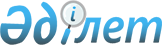 О внесении изменения в Программу по разработке (внесению изменений, пересмотру) межгосударственных стандартов, в результате применения которых на добровольной основе обеспечивается соблюдение требований технического регламента Таможенного союза "О безопасности парфюмерно-косметической продукции" (ТР ТС 009/2011), а также межгосударственных стандартов, содержащих правила и методы исследований (испытаний) и измерений, в том числе правила отбора образцов, необходимые для применения и исполнения технического регламента Таможенного союза "О безопасности парфюмерно-косметической продукции" (ТР ТС 009/2011) и осуществления оценки (подтверждения) соответствия продукции
					
			Утративший силу
			
			
		
					Решение Коллегии Евразийской экономической комиссии от 16 апреля 2013 года № 86. Утратило силу решением Коллегии Евразийской экономической комиссии от 8 ноября 2022 года № 167.
      Сноска. Утратило силу решением Коллегии Евразийской экономической комиссии от 08.11.2022 № 167 (вступает в силу по истечении 30 календарных дней с даты его официального опубликования).
      Коллегия Евразийской экономической комиссии решила:
      1. В позициях 32 – 35 Программы по разработке (внесению изменений, пересмотру) межгосударственных стандартов, в результате применения которых на добровольной основе обеспечивается соблюдение требований технического регламента Таможенного союза "О безопасности парфюмерно-косметической продукции" (ТР ТС 009/2011), а также межгосударственных стандартов, содержащих правила и методы исследований (испытаний) и измерений, в том числе правила отбора образцов, необходимые для применения и исполнения технического регламента Таможенного союза "О безопасности парфюмерно-косметической продукции" (ТР ТС 009/2011) и осуществления оценки (подтверждения) соответствия продукции, утвержденной Решением Коллегии Евразийской экономической комиссии от 27 ноября 2012 г. № 237, слова "2012 год" заменить словами "2013 год", слова "2013 год" заменить словами "2014 год".
      2. Настоящее Решение вступает в силу по истечении 30 календарных дней с даты его официального опубликования.
					© 2012. РГП на ПХВ «Институт законодательства и правовой информации Республики Казахстан» Министерства юстиции Республики Казахстан
				
Председатель
В.Б. Христенко